ПРЕЗЕНТАЦИЯ ИНВЕСТИЦИОННОЙ ПРИВЛЕКАТЕЛЬНОСТИ ЗДАНИЯ КОТЕЛЬНОЙМесто нахождения имущества: Российская Федерация, Краснодарский край, г. Армавир, пос. Мясокомбинат, дом №7.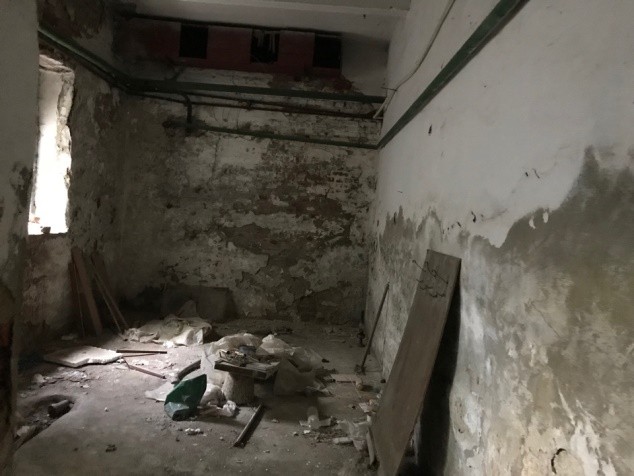 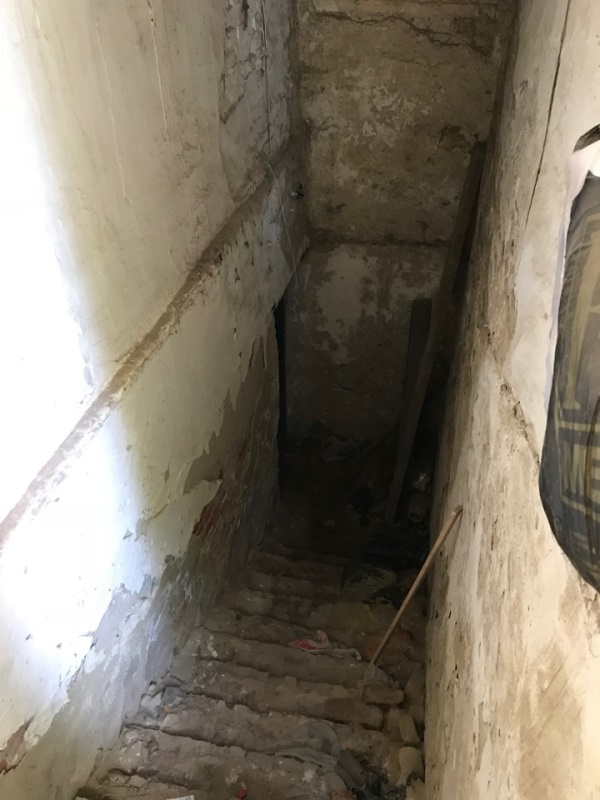 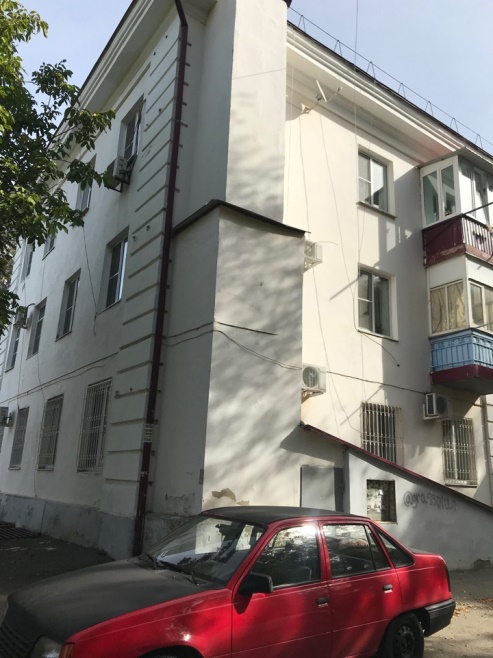 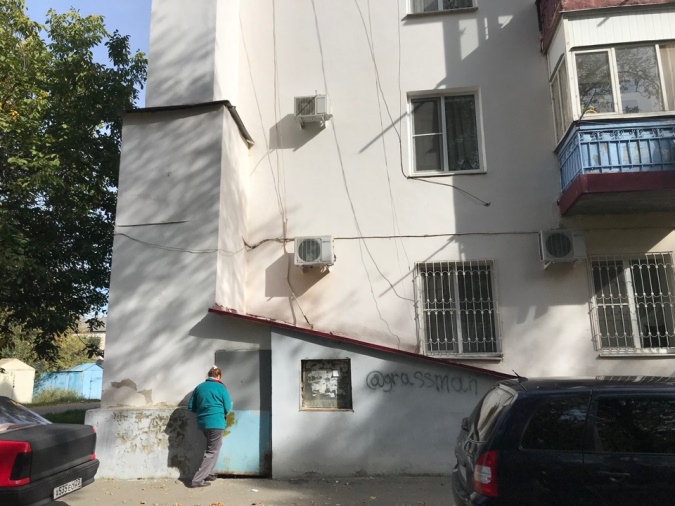 Состав имущества: Недвижимое имущество: Комплекс имущества, принадлежит АО «Газпром теплоэнерго» на праве собственности.Детально с правилами проведения торгов, требованиями к участникам, условиями и порядком заключения договора купли-продажи можно ознакомиться в информационном сообщении и у организатора торгов.СобственникОрганизатор торговНачальная цена458 333 рубля 33 копейки, кроме того НДС 20 %. Наименование организацииАО «Газпром теплоэнерго»ОООО «ЭТП ГПБ»Шаг повышения/понижение цены1% (один процент) от начальной цены аукциона.Контактное лицоМихайленкова Надежда Владимировна (контактное лицо по вопросам проведения процедуры торгов)Гладыревская Екатерина ВладимировнаРазмер задатка10% (десять процентов) от начальной цены (НДС не облагается)Гребцов Игорь Евгеньевич (контактное лицо по осмотру имущества) Минимальная цена320 833 рубля 33 копейки, кроме того НДС 20 %.Телефон8-812-207-01-05 доб. 2331+7 (495) 276-00-51, доб. 423Прием заявок (с)17.09.2019 в 11:00 (время московское)Адрес электронной почтыmikhailenkova.nv@gpte.rue.gladyrevskaya@etpgpb.ruПрием заявок (до)14.10.2019 до 15:00 (время московское)Сайт в сети интернетhttps://rna.gpns.ru/https://etp.gpb.ru/.Дата торгов15.10.2019 в 12:00 (время московское).№ п/пНаименование1здание котельной, назначение: нежилое, площадью 118,5 кв. м, номера на поэтажном плане: 34-40 (подвал), инв. № 00-001024,  кадастровый номер 23:38:0106038:2151, адрес (местонахождение объекта): Российская Федерация, Краснодарский край, г. Армавир, пос. Мясокомбинат, дом №7